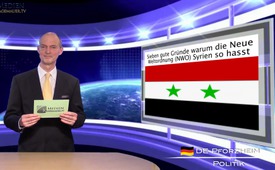 7 Gründe warum die NWO Syrien hasst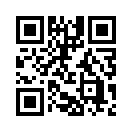 Erster Grund: Die syrische Zentralbank ist im Besitz und unter Kontrolle des Staates.
2. Syrien hat keine Schulden beim Internationalen Währungsfonds (IWF). 3: Syrien hat 3. genmanipuliertes Saatgut verbannt...Erster Grund: Die syrische Zentralbank ist im Besitz und unter Kontrolle des
Staates.
2. Syrien hat keine Schulden beim Internationalen Währungsfonds
(IWF).
Grund Nummer 3: Syrien hat genmanipuliertes Saatgut verbannt.
4. Die Bevölkerung Syriens ist über die NWO gut informiert.
5. Syrien verfügt über große Öl- und Gasvorkommen.
Grund Nummer 6:. Syrien widersteht klar und eindeutig dem freimaurerisch,
satanistisch orientierten Zionismus.
Letzter und 7 Grund: Mit Stolz bewahrt und beschützt Syrien seine politische und
kulturelle Nationalität.

Summarisch widersetzt sich Syrien der globalen Diktatur über die
Wirtschaft, Religion, Ernährung, Energieversorgung, Wissenschaft,
Nationalismus usw.von df.Quellen:(Von einer jungen Patriotin aus Syrien)Das könnte Sie auch interessieren:#Syrien - www.kla.tv/SyrienKla.TV – Die anderen Nachrichten ... frei – unabhängig – unzensiert ...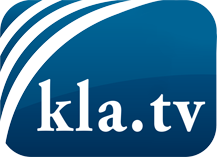 was die Medien nicht verschweigen sollten ...wenig Gehörtes vom Volk, für das Volk ...tägliche News ab 19:45 Uhr auf www.kla.tvDranbleiben lohnt sich!Kostenloses Abonnement mit wöchentlichen News per E-Mail erhalten Sie unter: www.kla.tv/aboSicherheitshinweis:Gegenstimmen werden leider immer weiter zensiert und unterdrückt. Solange wir nicht gemäß den Interessen und Ideologien der Systempresse berichten, müssen wir jederzeit damit rechnen, dass Vorwände gesucht werden, um Kla.TV zu sperren oder zu schaden.Vernetzen Sie sich darum heute noch internetunabhängig!
Klicken Sie hier: www.kla.tv/vernetzungLizenz:    Creative Commons-Lizenz mit Namensnennung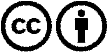 Verbreitung und Wiederaufbereitung ist mit Namensnennung erwünscht! Das Material darf jedoch nicht aus dem Kontext gerissen präsentiert werden. Mit öffentlichen Geldern (GEZ, Serafe, GIS, ...) finanzierte Institutionen ist die Verwendung ohne Rückfrage untersagt. Verstöße können strafrechtlich verfolgt werden.